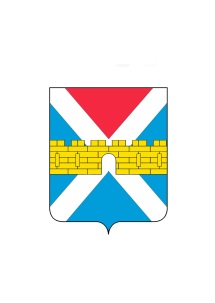 АДМИНИСТРАЦИЯ  КРЫМСКОГО  ГОРОДСКОГО  ПОСЕЛЕНИЯ КРЫМСКОГО РАЙОНАПОСТАНОВЛЕНИЕ   от 26.11.2021                                                                                                                    № 1166город КрымскОб утверждении административного регламентапредоставления муниципальной услуги«Направление уведомления о соответствии (несоответствии)построенного или реконструированного объектаиндивидуального жилищного строительстваили садового дома требованиям законодательствао градостроительной деятельности»В соответствии с Федеральным законом  от 6 октября 2003 г.               № 131-ФЗ «Об общих принципах организации местного самоуправления в Российской Федерации», Градостроительным кодексом Российской Федерации, Федеральным законом от 27 июля 2010 г. № 210-ФЗ «Об организации предоставления государственных и муниципальных услуг», Законом Краснодарского края от 21 июля 2008 г. № 1540-КЗ «Градостроительный кодекс Краснодарского края», Уставом Крымского городского поселения Крымского района п о с т а н о в л я ю:1. Утвердить административный регламент предоставления администрацией Крымского городского поселения Крымского района муниципальной услуги «Направление уведомления о соответствии (несоответствии) построенных или реконструированных объекта индивидуального жилищного строительства или садового дома требованиям законодательства о градостроительной деятельности» (приложение).2.   Считать утратившими силу:постановление администрации Крымского городского поселения Крымского района от 22 августа 2019 г. № 780 «Об утверждении административного регламента предоставления муниципальной услуги  «Выдача уведомления о соответствии построенного или реконструированного объекта индивидуального жилищного строительства или садового дома требованиям законодательства о градостроительной деятельности»;постановление администрации Крымского городского поселения Крымского района от 1 апреля 2021 г. № 387 «О внесении изменений в постановление администрации Крымского городского поселения Крымского района от 22 августа 2019 г. № 780 «Об утверждении административного регламента предоставления муниципальной услуги «Выдача уведомления о соответствии построенного или реконструированного объекта индивидуального жилищного строительства или садового дома требованиям законодательства о градостроительной деятельности».3. Общему отделу администрации Крымского городского поселения Крымского района (Колесник С.С.) обнародовать настоящее постановление  в соответствии  с   утверждённым   порядком   обнародования муниципальных правовых актов Крымского городского поселения Крымского района.4. Организационному отделу администрации Крымского городского поселения Крымского района (Завгородняя Е.Н.) разместить настоящее постановление на официальном сайте администрации Крымского городского поселения Крымского района в сети Интернет.5. Контроль за выполнением настоящего постановления возложить на заместителя главы Крымского городского поселения Крымского района   Смирнова А.А.6. Постановление вступает в силу со дня его обнародования.Глава Крымского городскогопоселения Крымского района 			                                  Я.Г. Будагов